Материалы X  Международной научно-практической конференции                                             «Ключевые проблемы современной науки» 
Срок подачи: 15.04.2014Сроки проведения: 17.04-25.04.2014Место издания: Бял ГРАД-БГ (г.София, Болгария)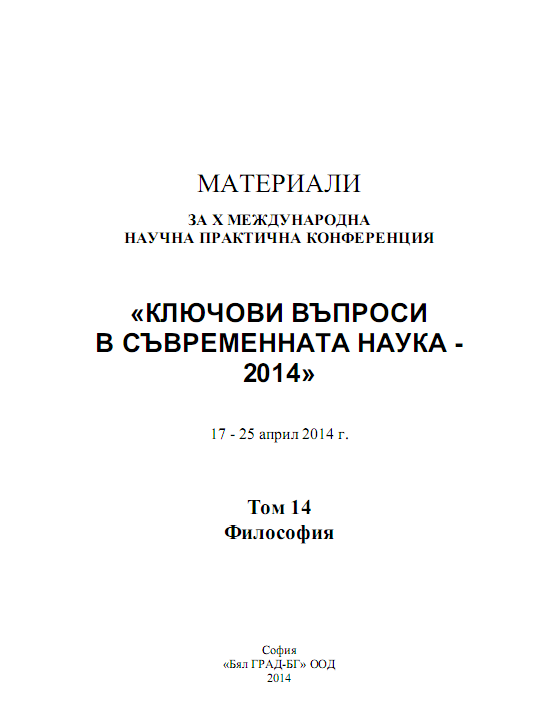 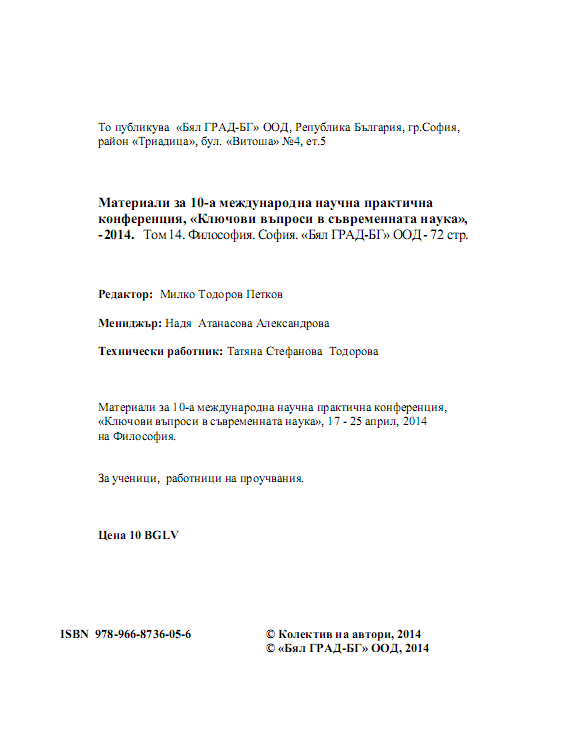 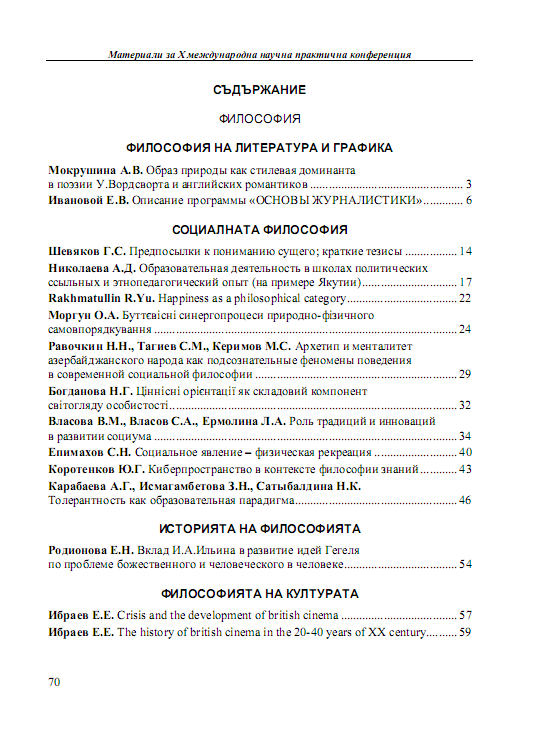 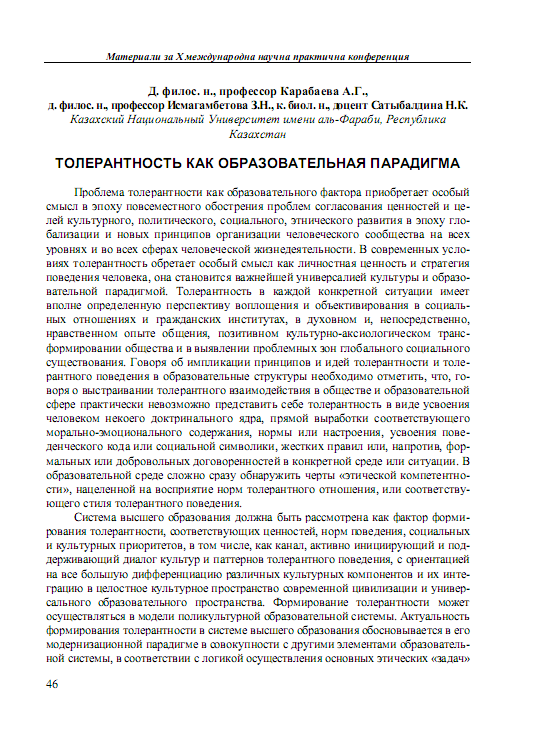 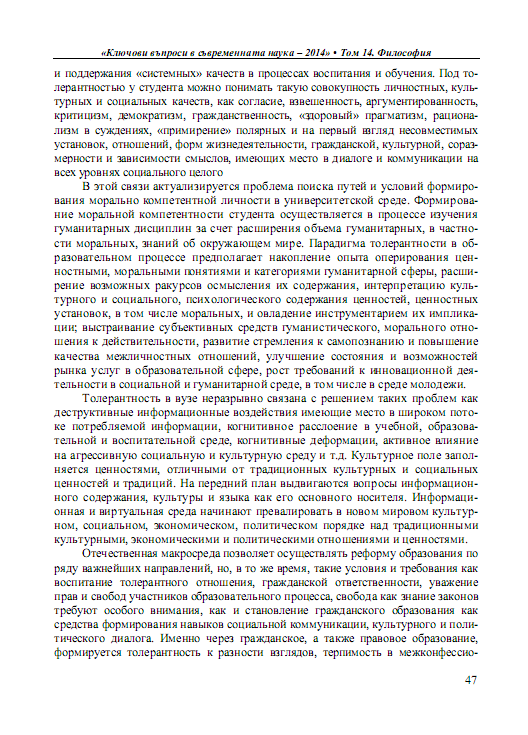 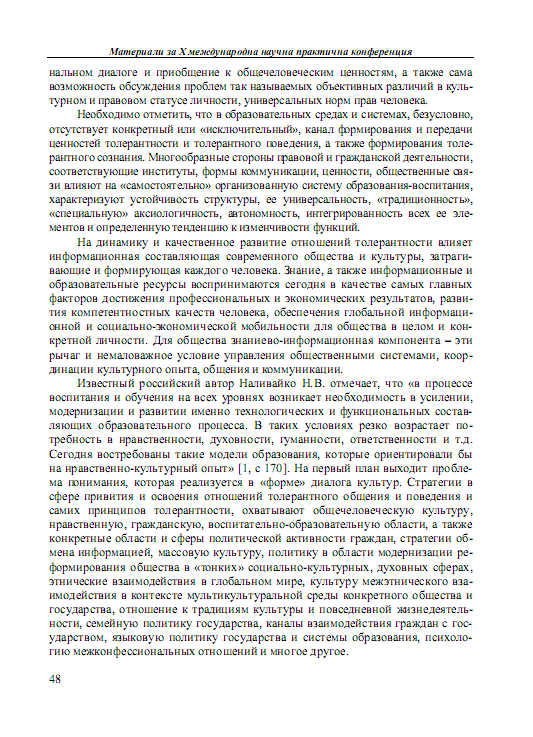 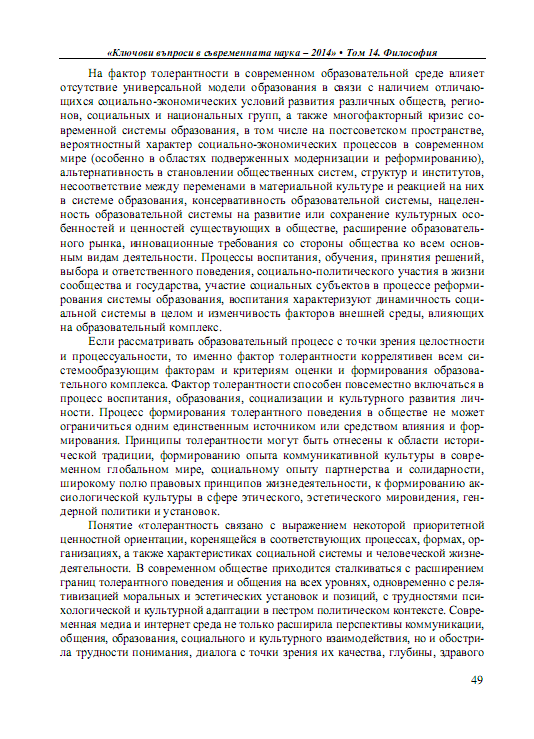 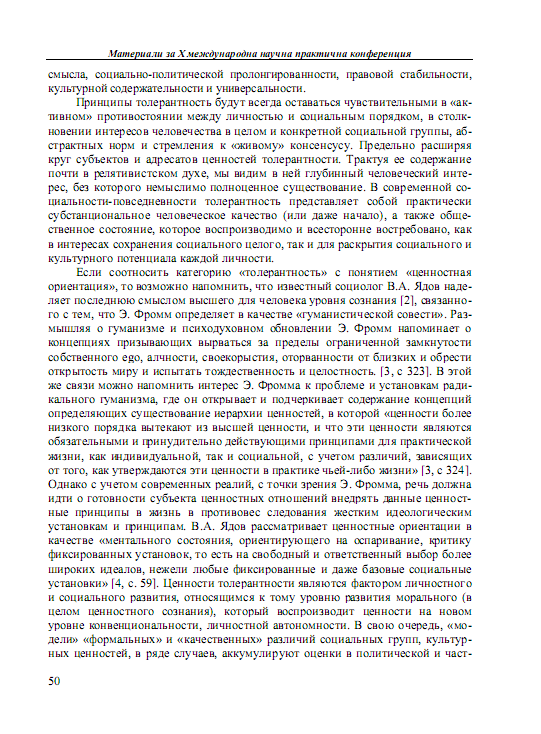 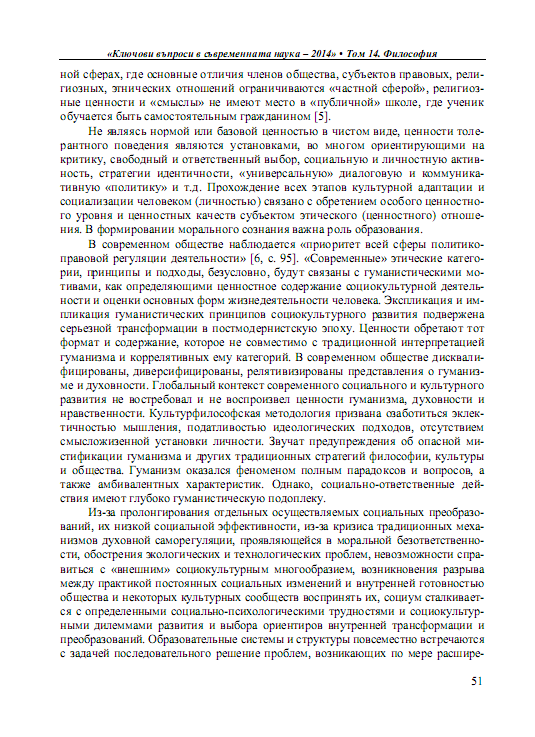 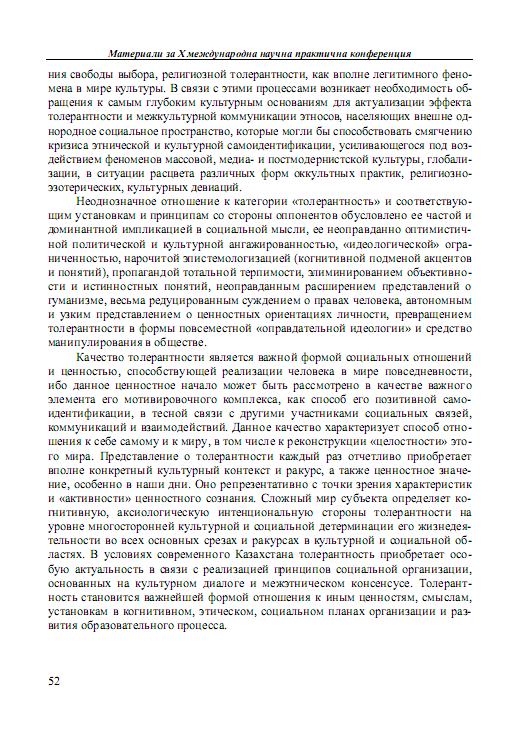 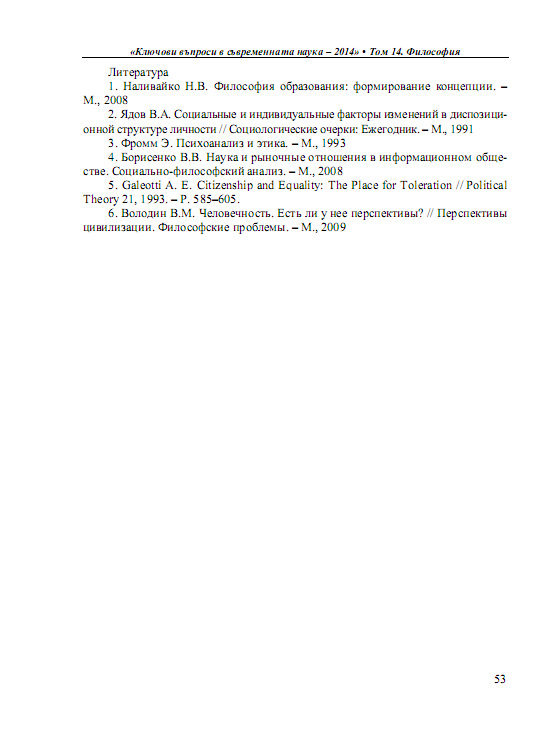 